Mini Test Matematik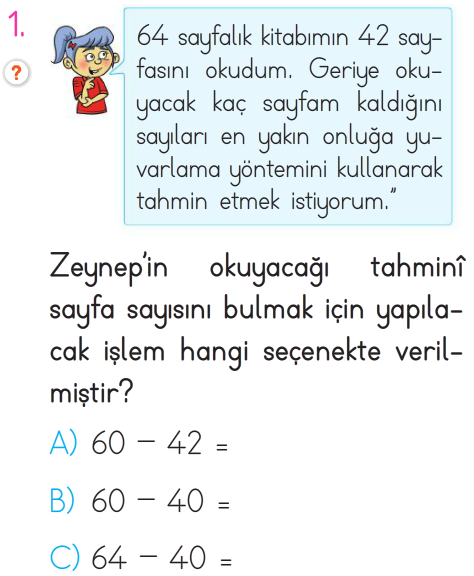 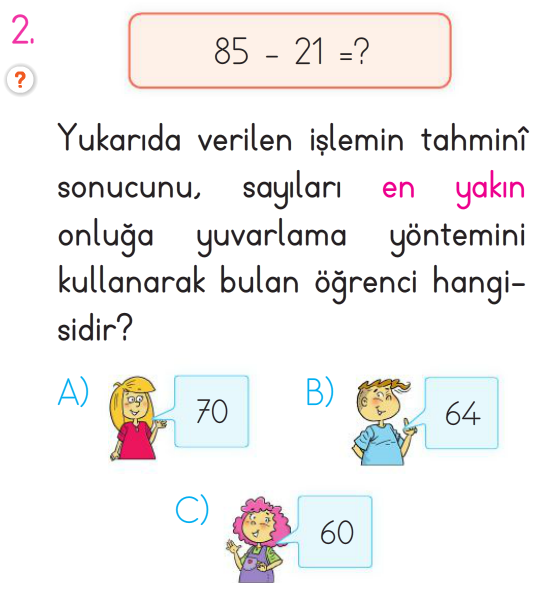 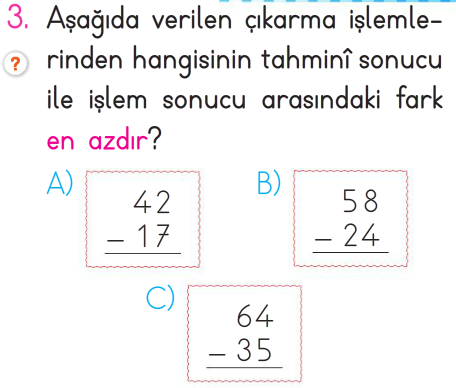 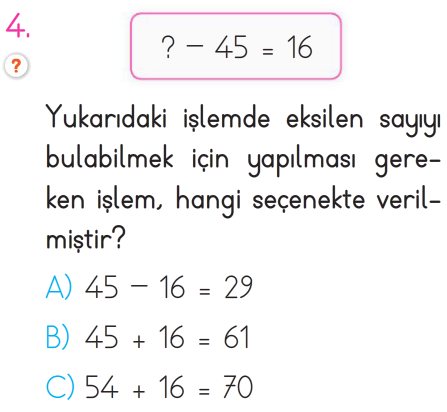 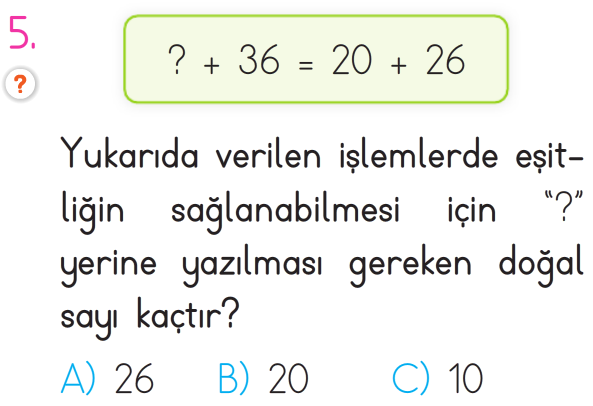 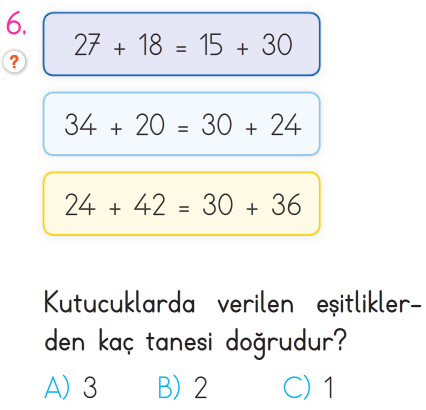 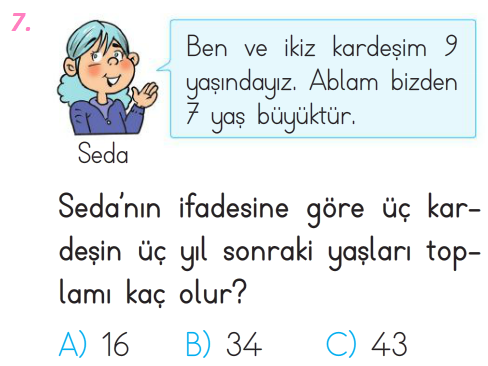 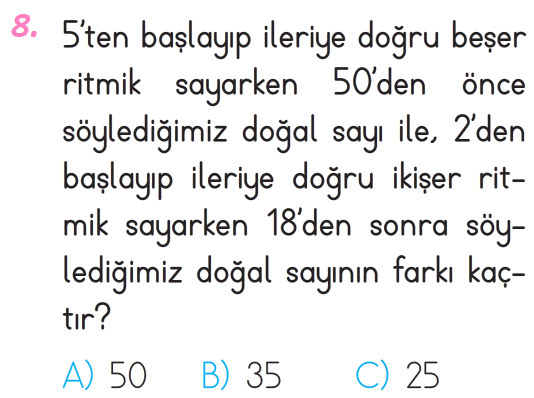 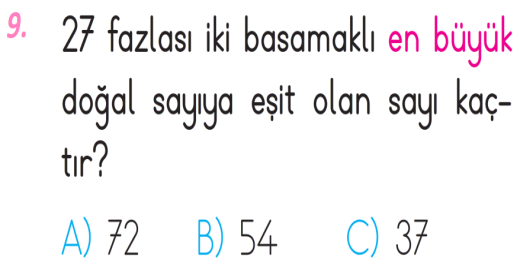 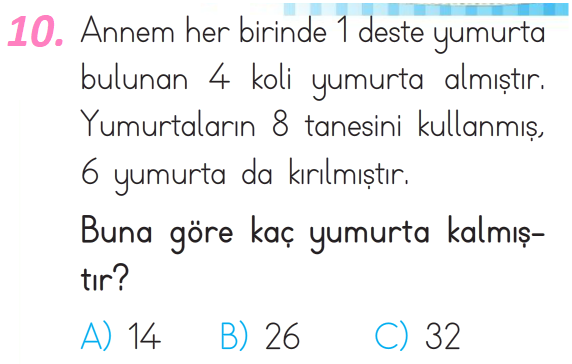 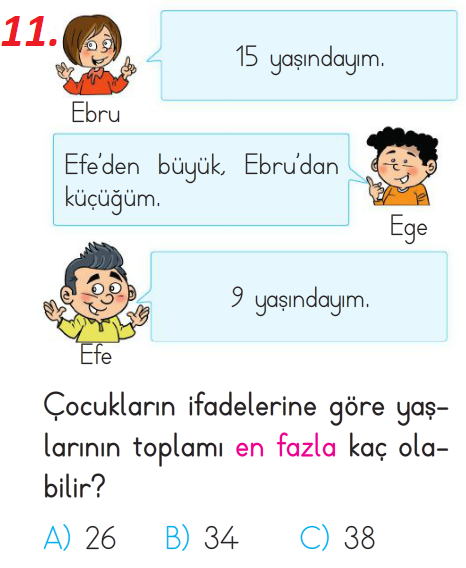  2/A SINIFI ÇALIŞMALARI             ENES SERT